INDIAN SCHOOL AL WADI AL KABIR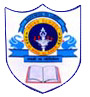 DEPARTMENT OF SOCIALSCIENCE WEEKLY PLAN 2019-20Class VIIIndian School Al Wadi Al Kabir - Syllabus break up for April 2019-20Indian School Al Wadi Al Kabir - Syllabus break up for May 2019-20Indian School Al Wadi Al Kabir - Syllabus break up for August 2019-20Indian School Al Wadi Al Kabir - Syllabus break up for September 2019-20Indian School Al Wadi Al Kabir - Syllabus break up for October 2019-20Indian School Al Wadi Al Kabir - Syllabus break up for November 2019-20Indian School Al Wadi Al Kabir - Syllabus break up for December 2019-20Indian School Al Wadi Al Kabir - Syllabus break up for January 2020Indian School Al Wadi Al Kabir - Syllabus break up for February 2020Indian School Al Wadi Al Kabir - Syllabus break up for March 2020Class Week 2Week 3Week 4Week 5VIITracing changes through a thousand yearsTracing changes through a thousand yearsThe EnvironmentNew Kings & Kingdoms(Continued…)ClassWeek 1Week 2Week 3Week 4Week 5VIINew Kings & KingdomsEquality in Indian DemocracyInside our Earth  State Government (Role of Government in Health)Our Changing EarthClassWeek 1Week 2Week 3Week 4Week 5VIIHow The State Government WorksAirThe Creation of an Empire(Continued…)The Creation of an EmpireWaterClassWeek 1Week 2Week 3Week 4Week 5VIIRevisionRevisionMID TERM ASSESSMENTMID TERM ASSESSMENTMID TERM ASSESSMENTClassWeek 1Week 2Week 3Week 4Week 5VIIGender: Growing up as boys and girlsNatural Vegetation and WildlifeTowns Traders and Craftsperson (Continued…)Towns Traders and CraftspersonGender: Women Change the worldClassWeek 1Week 2Week 3Week 4VIITribes, Nomads and settled CommunitiesUnderstanding Media Understanding AdvertisingHuman Environment- Settlement, Transport and CommunicationClassWeek 1Week 2Week 3Week 4VIIMarket Around usA Shirt in The MarketHuman Environment InteractionsWinter BreakClassWeek 1Week 2Week 3Week 4VIIMaking of Regional CulturesLife in Temperate Grasslands18th Century Political FormationStruggle for EqualityClassWeek 1Week 2Week 3Week 4VIILife in DesertsRevisionRevisionRevisionClassWeek 1Week 2Week 3Week 4VIIFINAL EXAMFINAL EXAMFINAL EXAMFINAL EXAM